ČetvrtakSat 1= PERPPronađi i oboji slovo A  žutom bojom u prvom redu.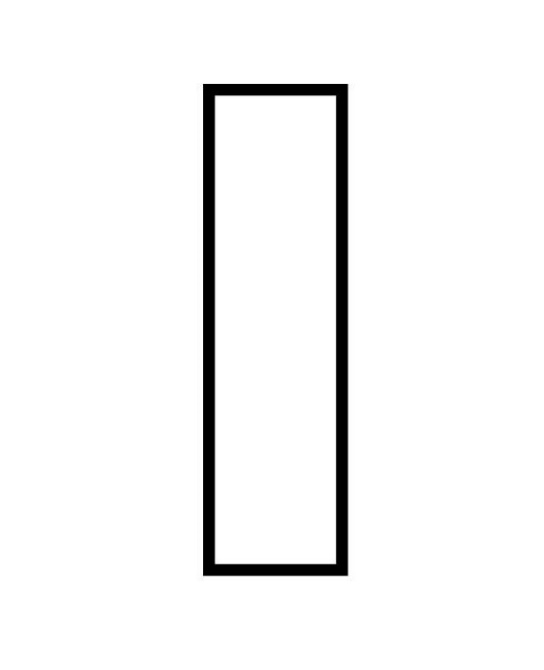 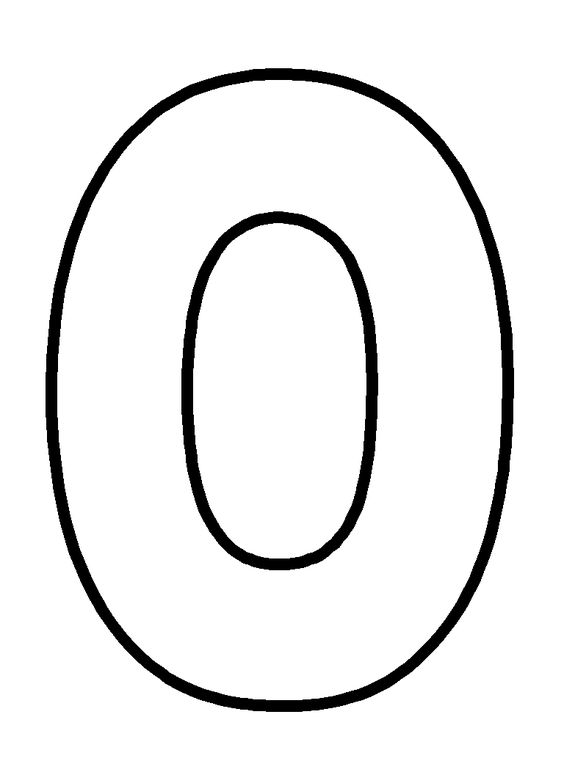 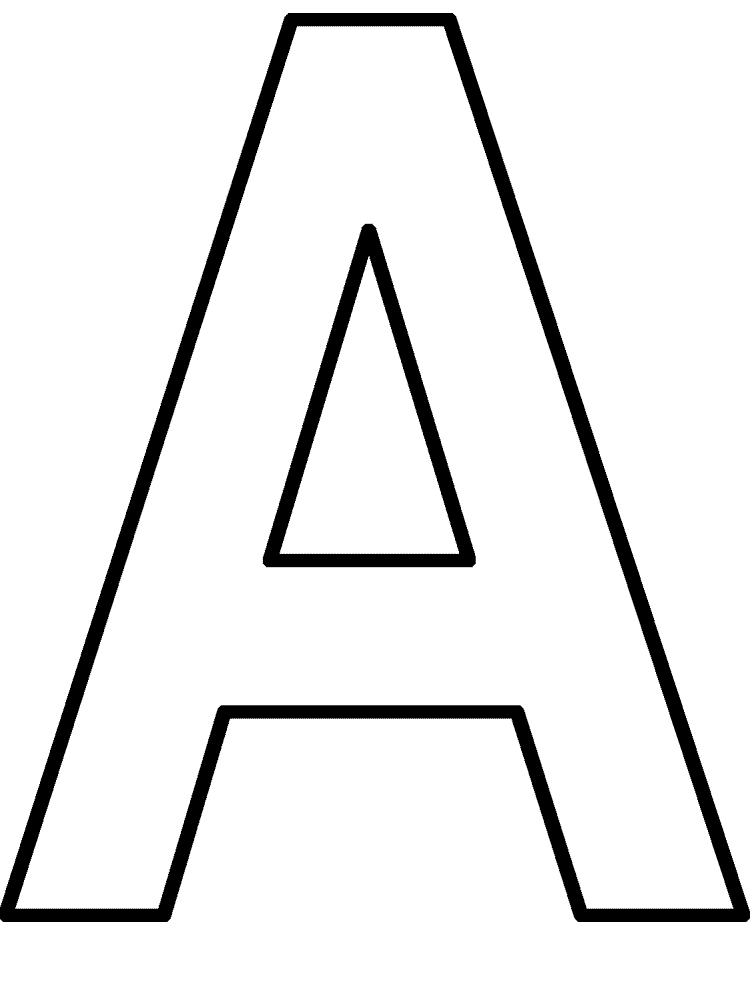 Pronađi i oboji slovo I  žutom bojom u drugom redu.Sat 2= PERP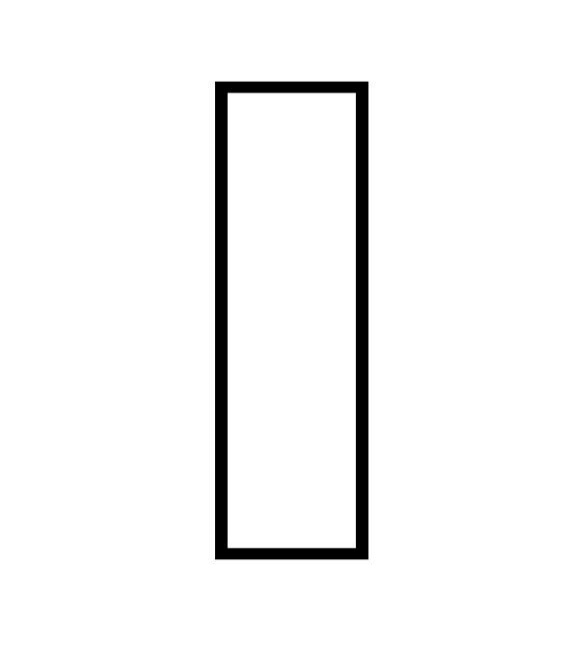 Pronađi i oboji slovo O žutom bojom. Imenuj ostala slova na slici.Sat 3= MatematikaPrekriži ono što ne pripada skupu životinja.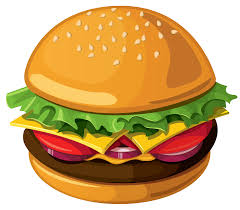 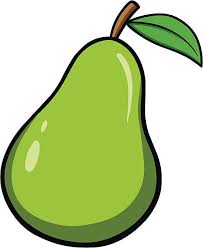 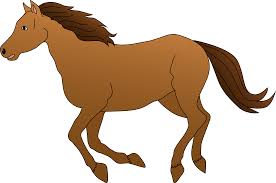 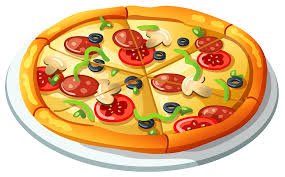 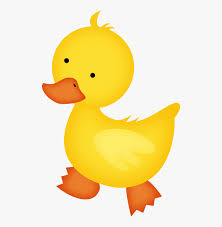 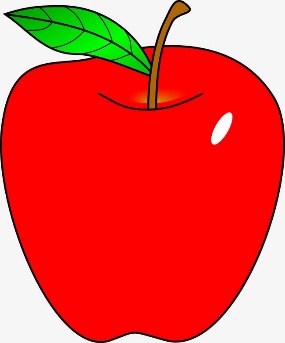 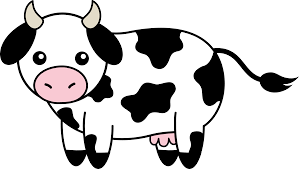 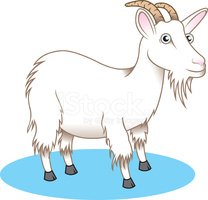 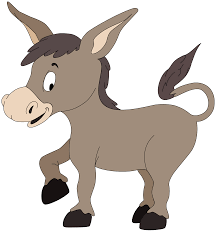 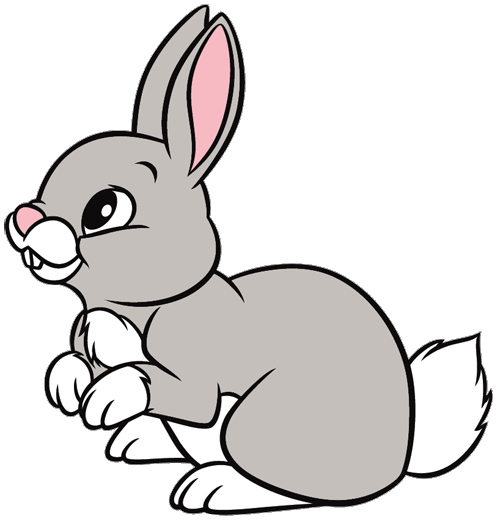 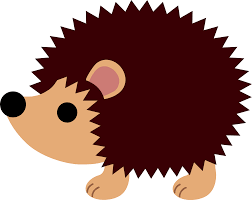 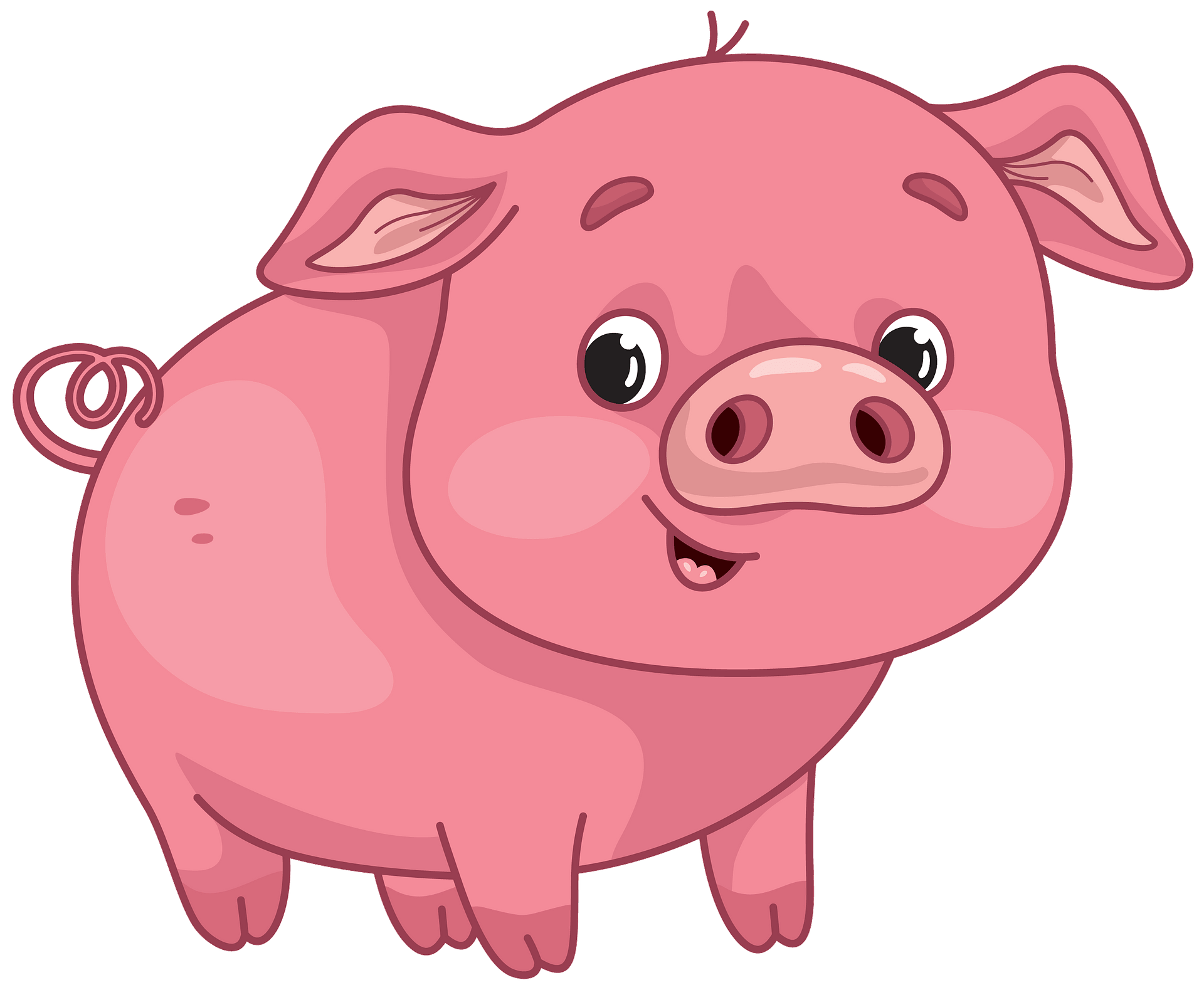 Sat 4= Priroda i društvoZaokruži domaće životinje.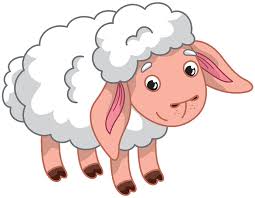 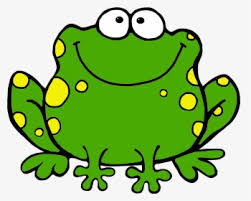 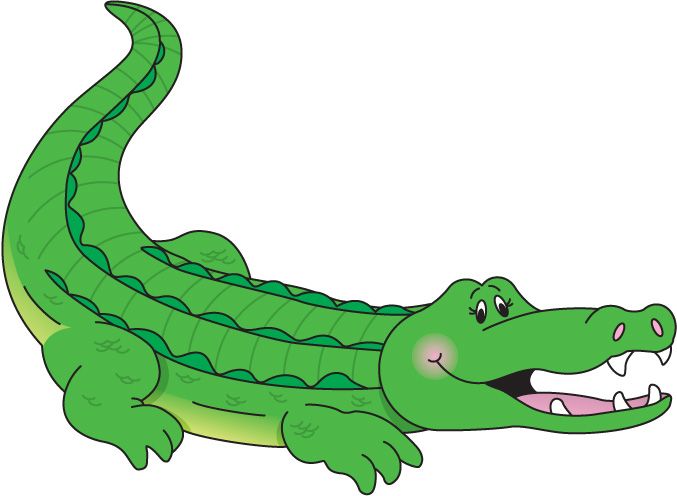 Sat 5 = Tjelesna i zdravstvena kulturaDanas nas čeka puzanje. Stavi na pod podlogu za zaštitu. Kreni od početka do kraja zaštite. To ponovi 3 puta.